Администрация Пригородного сельского поселения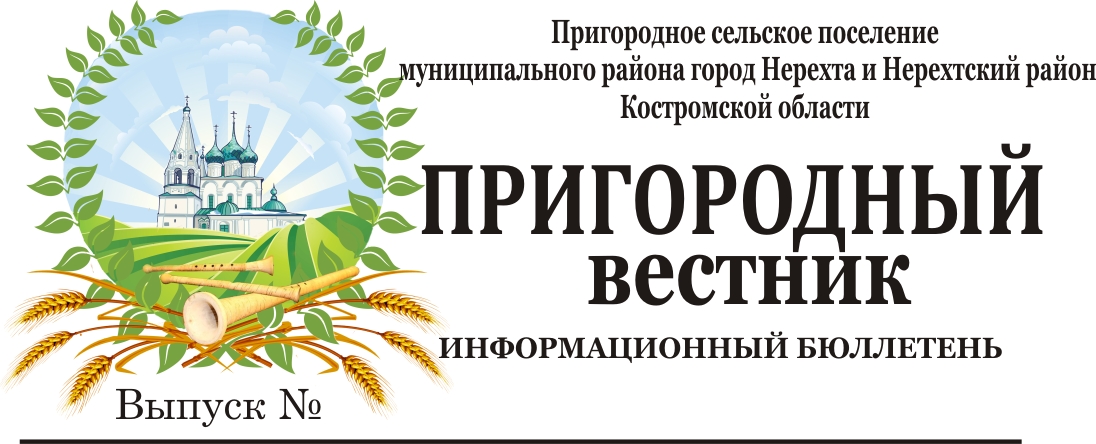 муниципального района город Нерехта и Нерехтский районКостромской областиСовет депутатов Пригородного сельского поселениямуниципального района город Нерехта и Нерехтский районКостромской областиРЕШЕНИЕот  23 июня 2020 года                  № 13О назначении публичных слушаний по проекту решения Совета депутатов Пригородного сельского поселения о внесении изменений в Правила благоустройства территории Пригородного сельского поселения муниципального района город Нерехта и Нерехтский район Костромской областиВ соответствии с Федеральным законом от 06.10.2003 г. №131-Ф3 «Об общих принципах организации местного самоуправления в Российской Федерации», руководствуясь ст. 9, 18, 27 Устава муниципального образования  Пригородного сельского поселения муниципального района город Нерехта и Нерехтский район Костромской области, Совет депутатов Пригородного сельского поселения РЕШИЛ: Назначить публичные слушания по проекту решения Совета депутатов Пригородного сельского поселения муниципального района город Нерехта и Нерехтский район Костромской области «О внесении изменений в Правила благоустройства территории Пригородного сельского поселения муниципального района город Нерехта и Нерехтский район Костромской области», согласно приложению №1.Создать рабочую группу по подготовке и проведению публичных слушаний по проекту решения Совета депутатов Пригородного сельского поселения муниципального района город Нерехта и Нерехтский район Костромской области «О внесении изменений в Правила благоустройства территории Пригородного сельского поселения муниципального района город Нерехта и Нерехтский район Костромской области» в составе, согласно приложению №2.Провести публичные слушания по проекту решения Совета депутатов Пригородного сельского поселения муниципального района город Нерехта и Нерехтский район Костромской области «О внесении изменений в Правила благоустройства территории Пригородного сельского поселения муниципального района город Нерехта и Нерехтский район Костромской области» 7 августа  2020 г. в 10-00 час. в администрации Пригородного сельского поселения, расположенном по адресу: Костромская область, город Нерехта, ул. Орджоникидзе, д. 26.Замечания и предложения по вынесенному на публичные слушания проекту решения Совета депутатов Пригородного сельского поселения муниципального района город Нерехта и Нерехтский район Костромской области «О внесении изменений в Правила благоустройства территории Пригородного сельского поселения муниципального района город Нерехта и Нерехтский район Костромской области» могут быть представлены в период с 24 июня 2020 г. до 5 августа 2020 г. в администрации Пригородного сельского поселения по адресу: Костромская область, г. Нерехта, ул. Орджоникидзе, д. 26, каб. №1 или направлены по электронной почте на адрес администрации Пригородного сельского поселения: prigorodnoe@inbox.ru.Настоящее решение подлежит официальному опубликованию (обнародованию).Глава поселения,председатель Совета депутатов                                                                  А.Ю. Малков  Приложение  № 2 к Решению Совета депутатов Пригородного сельского поселения от  23 июня 2020 г. № 13Состав рабочей группы по подготовке и проведению публичных слушаний по проекту решения Совета депутатов Пригородного сельского поселения о внесении изменений в Правила благоустройства территории Пригородного сельского поселения Малков А.Ю. 	- председатель	Совета депутатов Пригородного сельского поселения - председатель комиссии, с правом решающего голосаЧужинов С.И. – депутат Совета депутатов Пригородного сельского поселения – заместитель председателя комиссии, с правом решающего голосаСкотникова Е.С. - главный специалист отдела по организационным и общим вопросам администрации Пригородного сельского поселения – секретарь комиссии с правом решающего голосаКроткова С.Н. – депутат Совета депутатов Пригородного сельского поселения – член комиссии с правом решающего голосаГорячова Н.Е. - главный специалист по земельным и имущественным вопросам администрации – член комиссии с правом решающего голоса.СОВЕТ ДЕПУТАТОВ ПРИГОРОДНОГО СЕЛЬСКОГО ПОСЕЛЕНИЯМУНИЦИПАЛЬНОГО РАЙОНА ГОРОД НЕРЕХТА И НЕРЕХТСКИЙ РАЙОНКОСТРОМСКОЙ ОБЛАСТИРЕШЕНИЕОт   23 июня 2020 г.                                                                    №   14О принятии водопроводных сетейв с. Троица в муниципальную собственностьПригородного сельского поселения       В результате проведенной работы по инвентаризации бесхозяйных объектов водоснабжения, расположенных на территории Пригородного сельского поселения, в соответствии с Федеральным законом 416-ФЗ от 07.12.2011 г. «О водоснабжении и водоотведении», согласно схемам водопроводных сетей в с. Троица Нерехтского района Костромской области,ПОСТАНОВЛЯЮ:Принять  в  муниципальную  собственность Пригородного сельского поселения  водопроводные сети, находящиеся в с. Троица:- ул. Центральная, протяженностью 430 м;- ул. Северная, протяженностью 160 м;- подвод от распределительного колодца городских сетей к колодцу на ул. Северная;- ул. Новая, протяженностью 360 м.;- ул. Хуторская, протяженностью 280 м. Настоящее решение вступает в силу с момента опубликования (обнародования)Глава поселенияПредседатель Совета Депутатов                                                         А.Ю.Малков.СОВЕТ ДЕПУТАТОВ ПРИГОРОДНОГО СЕЛЬСКОГО ПОСЕЛЕНИЯМУНИЦИПАЛЬНОГО РАЙОНА ГОРОД НЕРЕХТА И НЕРЕХТСКИЙ РАЙОНКОСТРОМСКОЙ ОБЛАСТИРЕШЕНИЕОт    23 июня   2020 года                                                                    №  15О внесении изменений в решение Совета депутатовПригородного сельского поселения № 235 от 21.11.2013 г.«Об утверждении перечня автомобильныхдорог местного значения»          В связи с проведенной инвентаризацией улично-дорожной сети внутри населённых пунктов Пригородного сельского поселения, согласно схемы расположения дороги в с. ФёдоровскоеСОВЕТ ДЕПУТАТОВ РЕШИЛ:Принять в муниципальную собственность Пригородного сельского поселения дорогу в с. Фёдоровское, от д. № 11 ул. Центральная до ул. Дачная, протяженностью 520 м. Дополнить перечень автомобильных дорог местного значения проходящих внутри населенных пунктов Пригородного сельского поселения (Приложение1 к решению Совета депутатов № 235 от 21.11.2013 г.) строкой 72 в следующей редакции:Данное решение вступает в силу с момента опубликования (обнародования).Глава поселенияПредседатель Совета Депутатов                                                                      А.Ю.Малков.Приложение 1К решению Совета депутатовПригородного сельского поселенияот 21.11.2013 г. № 235в редакции решения Совета депутатовот 20 марта 2017 г. № 58ПЕРЕЧЕНЬ автомобильных дорог, проходящих внутри населенных пунктов Пригородного сельского поселенияСовет депутатов Пригородного сельского поселениямуниципального района город Нерехта и Нерехтский районКостромской областиРЕШЕНИЕот   23   июня 2020 года № 16О назначении выборов главы Пригородногосельского поселения муниципального района город Нерехта и Нерехтский районКостромской областиВ соответствии со статьей 10 Федерального закона от 12 июня 2002 года № 67-ФЗ «Об основных гарантиях избирательных прав и права на участие в референдуме граждан Российской Федерации», статьей 19 Избирательного кодекса Костромской области, статьи 13 Устава муниципального образования Пригородное сельское поселение муниципального района город Нерехта и Нерехтский район Костромской области Совет депутатов решил:Назначить выборы главы Пригородного сельского поселения муниципального района город Нерехта и Нерехтский район Костромской области на 13 сентября 2020 года. Опубликовать настоящее решение в информационном бюллетене    «Пригородный вестник» и на официальном сайте администрации Пригородного сельского поселения в сети «Интернет» не позднее, чем через 5 дней со дня принятия. Настоящее решение вступает в силу со дня его опубликования (обнародования) в публичных местах Пригородного сельского поселения.Глава поселения,председатель Совета депутатов 					А.Ю. МалковСовет депутатов Пригородного сельского поселениямуниципального района город Нерехта и Нерехтский районКостромской областиРЕШЕНИЕот  23   июня 2020 года № 17О назначении выборов депутатов Совета депутатовПригородного сельского поселения муниципального района город Нерехта и Нерехтский район Костромской областиВ соответствии со статьей 10 Федерального закона от 12 июня 2002 года № 67-ФЗ «Об основных гарантиях избирательных прав и права на участие в референдуме граждан Российской Федерации», статьей 19 Избирательного кодекса Костромской области, статьи 13 Устава муниципального образования Пригородное сельское поселение муниципального района город Нерехта и Нерехтский район Костромской области Совет депутатов решил:Назначить выборы депутатов Совета депутатов Пригородного сельского поселения муниципального района город Нерехта и Нерехтский район Костромской области на 13 сентября 2020 года. Опубликовать настоящее решение в информационном бюллетене     «Пригородный вестник» и на официальном сайте администрации Пригородного сельского поселения в сети «Интернет» не позднее, чем через 5 дней со дня принятия. Настоящее решение вступает в силу со дня его опубликования (обнародования) в публичных местах Пригородного сельского поселения.Глава поселения председатель Совета депутатов					А.Ю. Малков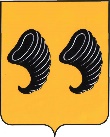 КОСТРОМСКАЯ ОБЛАСТЬСОВЕТ ДЕПУТАТОВ Пригородного сельского поселениямуниципального района город Нерехта и Нерехтский районКостромской областиВТОРОГО СОЗЫВАРЕШЕНИЕот     23  июня   2020  года      №   18 О проведении публичных слушанийВ соответствии со статьёй 28 Федерального закона от 06.10.2003 года № 131-ФЗ «Об общих принципах организации местного самоуправления в Российской Федерации», Уставом Пригородного сельского поселения муниципального района город Нерехта и Нерехтский район Костромской области, СОВЕТ ДЕПУТАТОВ РЕШИЛ:1. Провести публичные слушания по вопросу:1.1.Отчет об исполнении бюджета Пригородного сельского поселения муниципального района город Нерехта и Нерехтский район за 2019 год.2.  Назначить публичные слушания на 24 июля 2020 года с 14.00 до 16.00 часов в административном здании  по адресу: г. Нерехта, ул. Орджоникидзе, 26.	4.Для организации и проведения публичных слушаний утвердить состав рабочей группы в количестве 5 человек, согласно приложению.	5. Опубликовать настоящее решение и проект решения «Об исполнении бюджета Пригородного сельского поселения муниципального района город Нерехта и Нерехтский район Костромской области за 2019 год» в информационном бюллетене «Пригородный вестник» и разместить на сайте администрации Пригородного сельского поселения муниципального района город Нерехта и Нерехтский район http://prigorodnoeadm.ru/ 6. Настоящее решение вступает в силу со дня официального опубликования (обнародования).          Глава поселения,Председатель Совета депутатов                                         А.Ю.Малков                                                                                            Приложение                                                                     к решению Совета  депутатов                                                           Пригородного сельского поселения                                                 Муниципального района город Нерехта и                                          Нерехтский район от  23 июня   2020  г.  № 118Состав рабочей группы по подготовке и проведению публичных слушаний1. Богатинов В.Л.      Председатель           Депутат Совета депутатов                                             Рабочей группы         Пригородного сельского поселения2. Кроткова С.Н.       Член рабочей           Депутат Совета депутатов                                             Рабочей группы         Пригородного сельского поселения    3.Хромова Н.Ю.       Член рабочей            Главный специалист (финансист)                                         Группы                  администрации4. Горячова Н.Е.      Член рабочей           Главный специалист по имущественным                                                                                                Группы                 и земельным вопросам5. Скотникова Е.С.   Член рабочей           Главный специалист администрации                                        Группы              Костромская областьАдминистрация Пригородного сельского поселениямуниципального района город Нерехта и Нерехтский районКостромской областиПОСТАНОВЛЕНИЕОт 18 июня 2020 года                                       № 78ОБ УТВЕРЖДЕНИИ ПОЛОЖЕНИЯ ОБ ИНВЕСТИЦИОННОЙ ДЕЯТЕЛЬНОСТИ НА ТЕРРИТОРИИ ПРИГОРОДНОГО СЕЛЬСКОГО ПОСЕЛЕНИЯВ соответствии с Федеральным законом от 06 октября 2003г. № 131-ФЗ «Об общих принципах организации местного самоуправления в Российской Федерации», в целях стимулирования инвестиционной активности и привлечения инвестиций в экономику Пригородного сельского поселенияПОСТАНОВЛЯЕТ:1. Утвердить прилагаемое Положение об инвестиционной деятельности на территории Пригородного сельского поселения.2. Настоящее постановление опубликовать в информационном бюллетене «Пригородный вестник» и разместить на официальном сайте Администрации Пригородного сельского поселения.Глава Пригородного сельского поселения                                                                      А.Ю. МалковПОЛОЖЕНИЕОБ ИНВЕСТИЦИОННОЙ ДЕЯТЕЛЬНОСТИ НА ТЕРРИТОРИИПРИГОРОДНОГО СЕЛЬСКОГО ПОСЕЛЕНИЯ1. Общие положения1.1. Настоящее Положение устанавливает формы муниципальной поддержки инвестиционной деятельности, порядок ее оказания и направлено на поддержание и развитие инвестиционной деятельности на территории Пригородного сельского поселения и создание режима максимального благоприятствования для участников инвестиционной деятельности вне зависимости от их организационно-правовых форм.Муниципальная поддержка, регулируемая настоящим Положением, распространяется на инвестиционную деятельность в отношении объектов, расположенных на территории Пригородного сельского поселения.1.2. Правовую основу настоящего Положения составляют Гражданский кодекс Российской Федерации, Налоговый кодекс Российской Федерации, Федеральный закон от 25 февраля 1999 № 39-ФЗ «Об инвестиционной деятельности в Российской Федерации, осуществляемой в форме капитальных вложений».2. Цели и задачиЦелями и задачами настоящего Положения являются повышение инвестиционной активности в Пригородном сельском поселении, создание благоприятных условий для обеспечения защиты прав, интересов и имущества участников инвестиционной деятельности, совершенствование нормативной правовой базы инвестиционной деятельности в поселении.3. Основные понятия и терминыДля целей настоящего Положения используются следующие понятия и термины:1) инвестиции — денежные средства, целевые банковские вклады, паи, акции и другие ценные бумаги, технологии, машины, оборудование, кредиты, любое другое имущество или имущественные права, интеллектуальные ценности, вкладываемые в объекты предпринимательской и других видов деятельности в целях получения прибыли (дохода) и (или) достижения иного полезного эффекта;2) инвестиционная деятельность — вложение инвестиций и осуществление практических действий в целях получения прибыли и (или) достижения иного полезного эффекта;3) инвесторы — юридические и физические лица, осуществляющие вложение собственных, заемных или привлеченных средств в форме инвестиций и обеспечивающие их целевое использование;4) заказчики — инвесторы, а также любые иные физические и юридические лица, уполномоченные инвестором (инвесторами) осуществлять реализацию инвестиционного проекта;5) субъекты инвестиционной деятельности — инвесторы, заказчики, исполнители работ, пользователи объектов инвестиционной деятельности, а также поставщики, юридические лица (банковские, страховые и посреднические организации, инвестиционные биржи) и другие участники инвестиционной деятельности. Субъектами инвестиционной деятельности могут быть физические и юридические лица, в том числе иностранные, а также государства и международные организации;6) объекты инвестиционной деятельности — вновь создаваемые и модернизируемые основные фонды, и оборотные средства во всех отраслях и сферах хозяйства, ценные бумаги, целевые денежные вклады, научно-техническая продукция, другие объекты собственности, а также имущественные права и права на интеллектуальную собственность;7) инвестиционный проект — обоснование экономической целесообразности, объема и сроков осуществления инвестиций, а также совокупность документации, представляющая собой технико-экономическое, финансовое и правовое обоснование осуществления инвестиционной деятельности и описание практических действий субъектов инвестиционной деятельности по осуществлению инвестиционной деятельности в целях достижения коммерческого, экономического или социального эффекта;8) срок окупаемости инвестиционного проекта — срок со дня начала финансирования инвестиционного проекта до дня, когда разность между накопленной суммой чистой прибыли с амортизационными отчислениями и объемом инвестиционных затрат приобретает положительное значение;9) инвестиционный договор — гражданско-правовой договор между органом местного самоуправления и субъектами инвестиционной деятельности, которые реализуют инвестиционный проект, определяющий права, обязанности и ответственность сторон, а также порядок и условия предоставления государственной и муниципальной поддержки;10) муниципальная поддержка инвестиционной деятельности — законодательно установленные льготные условия осуществления инвестиционной деятельности субъектов инвестиционной деятельности на территории Пригородного сельского поселения;11) капитальные вложения — инвестиции в основной капитал.4. Принципы муниципальной поддержки инвестиционной деятельностиМуниципальная поддержка инвестиционной деятельности строится на принципах:1) объективности и экономической обоснованности принимаемых решений;2) открытости и доступности для всех инвесторов информации, необходимой для осуществления инвестиционной деятельности;3) равноправия инвесторов и унифицированности публичных процедур;4) обязательности исполнения принятых решений;5) взаимной ответственности органов государственной власти, местного самоуправления Пригородного сельского поселения и субъектов инвестиционной деятельности;6) сбалансированности публичных и частных интересов;7) доброжелательности во взаимоотношениях с инвестором;8) ясности и прозрачности инвестиционного процесса в Пригородном сельском поселении.5. Формы инвестиционной деятельности5.1. Инвестиционная деятельность может осуществляться в следующих формах:1) участие в существующих или создаваемых на территории поселения организациях;2) приобретение предприятий, зданий, сооружений, оборудования, паев, акций, облигаций, других ценных бумаг и иного имущества;3) участие в приватизации объектов государственной и муниципальной собственности;4) приобретение в собственность и аренду земельных участков, пользование иными природными ресурсами в соответствии с федеральными, региональными законами и нормативными правовыми актами Пригородного сельского поселения;5) приобретение иных имущественных и неимущественных прав в соответствии с законодательством Российской Федерации, Костромской области и нормативными актами Пригородного сельского поселения;6) инвестиционное строительство, в том числе жилищное, в соответствии с законодательством РФ (национальные проекты, федеральные целевые программы), Костромской области (областные целевые программы) и решениями Совета депутатов Пригородного сельского поселения контролируется Администрацией и Советом депутатов Пригородного сельского поселения;7) осуществление иной деятельности, не запрещенной действующим законодательством.5.2. Порядок приобретения инвесторами объектов, находящихся в собственности Пригородного сельского поселения, в том числе земельных участков, регулируется законодательством Российской Федерации, Костромской области и нормативными правовыми актами.6. Права инвесторов6.1. Инвесторы имеют равные права на осуществление инвестиционной деятельности на территории Пригородного сельского поселения, на получение и свободное использование результатов инвестиционной деятельности, включая право на беспрепятственное перемещение доходов от инвестиционной деятельности, остающихся в распоряжении инвестора после уплаты налогов и других обязательных платежей, в соответствии с законодательством Российской Федерации, Костромской области и нормативными актами органов местного самоуправления Пригородного сельского поселения.6.2. Инвесторы имеют право на:1) самостоятельное определение направлений, форм и объемов инвестиций, привлечение иных лиц к инвестиционной деятельности;2) аренду объектов права собственности, включая природные ресурсы, в соответствии с законодательством Российской Федерации, Костромской области и нормативными актами органов местного самоуправления Пригородного сельского поселения;3) получение налоговых льгот и других видов государственной и муниципальной поддержки в случаях, порядке и на условиях, установленных иными нормативными правовыми актами;4) внесение в органы местного самоуправления Пригородного сельского поселения предложений по изменению нормативных правовых актов Пригородного сельского поселения, регулирующих отношения в сфере инвестиционной деятельности;5) осуществление иных действий, не запрещенных законодательством Российской Федерации, Костромской области и нормативными актами органов местного самоуправления Пригородного сельского поселения.7. Права органов местного самоуправления Пригородного сельского поселения7.1. Администрация Пригородного сельского поселения в пределах компетенции, установленной нормативными актами органов местного самоуправления Пригородного сельского поселения, вправе осуществлять контроль за ходом инвестиционного процесса в Пригородном сельском поселении.7.2. Администрация Пригородного сельского поселения вправе привлекать для экспертизы инвестиционных проектов уполномоченных консультантов в порядке и на условиях, установленных законодательством Российской Федерации о размещении заказов на поставки товаров, выполнение работ и оказание услуг для государственных и муниципальных нужд.8. Обязанности субъектов инвестиционной деятельности8.1. Субъекты инвестиционной деятельности обязаны:1) осуществлять инвестиционную деятельность в соответствии с федеральными, областными законами, нормативными правовыми актами Успенского сельского поселения.2) уплачивать налоги и другие обязательные платежи, установленные законами Российской Федерации, Костромской области и нормативными актами органов местного самоуправления Пригородного сельского поселения;3) не допускать проявлений недобросовестной конкуренции и выполнять требования антимонопольного законодательства;4) вести в соответствии с законодательством и представлять в установленном порядке бухгалтерскую и статистическую отчетность;5) определять направления, объемы и формы инвестиций в процессе инвестиционной деятельности в соответствии с инвестиционным соглашением;6) в случае выделения бюджетных средств на реализацию инвестиционного проекта использовать их по целевому назначению;7) выполнять требования государственных стандартов, норм, правил и других нормативов, установленных федеральным, областным законодательством и нормативными актами органов местного самоуправления Пригородного сельского поселения;8) соблюдать установленные, в том числе международные, нормы и требования, предъявляемые к осуществлению инвестиционной деятельности;9) в необходимых случаях иметь лицензию или сертификат на право осуществления определенных видов деятельности в соответствии с перечнем работ и порядком выдачи лицензий и сертификатов, установленных действующим законодательством.8.2. При нарушении законодательства или несоблюдении договорных обязательств субъекты инвестиционной деятельности несут ответственность в соответствии с законодательством Российской Федерации.9. Обязанности Администрации Пригородного сельского поселения9.1. Администрация Пригородного сельского поселения действует исходя из принципов муниципальной поддержки инвестиционной деятельности, установленных настоящим Положением.9.2. Администрация Пригородного сельского поселения гарантирует и обеспечивает субъектам инвестиционной деятельности равные права при осуществлении инвестиционной деятельности на территории Пригородного сельского поселения, гласность и открытость процедуры принятия решений о предоставлении муниципальной поддержки.9.3. Администрация Пригородного сельского поселения при формировании бюджета Пригородного сельского поселения и межбюджетных отношений на очередной финансовый год в целях обеспечения заключенных инвестиционных соглашений, в пределах своей компетенции, учитывает предоставление налоговых и неналоговых льгот.10. Инвестиционный проект, реализуемый на территории Пригородного сельского поселения10.1. Для получения поддержки в соответствии с настоящим Положением инвестор должен удовлетворять в совокупности следующим обязательным требованиям:- осуществлять инвестиции в виде капитальных вложений на территории Пригородного сельского поселения;- не иметь задолженности по платежам в бюджеты всех уровней, внебюджетные фонды, а также просроченной задолженности по возврату бюджетных средств, предоставленных на возвратной и платной основе, что подтверждается справками налогового органа и отделом финансов, бухгалтерского учета и отчетности Администрации Пригородного сельского поселения;- не должен находиться в стадии банкротства, ликвидации или реорганизации.10.2. Инвестор, претендующий на получение муниципальной поддержки, направляет в Администрацию Пригородного сельского поселения следующие документы:- заявление, где указывает свои местоположение и организационно-правовую форму, с предложением о заключении инвестиционного договора и предоставлении в рамках договора конкретных форм муниципальной поддержки, предусмотренных настоящим Положением;- заверенные копии учредительных документов;- бизнес-план или технико-экономическое обоснование;- бухгалтерский баланс со всеми приложениями к нему за предыдущий год и последний отчетный период с отметкой налогового органа;- справку налогового органа об отсутствии задолженности по платежам в бюджеты всех уровней;- банковские или иные гарантии (поручительства), подтверждающие возможность вложения инвестиций;- копии кредитных договоров, заверенные банком, или письмо, подтверждающее готовность коммерческого банка (кредитора) выдать кредит под реализацию инвестиционного проекта;- график получения и погашения кредита и уплаты процентов по нему;- выписки из лицевых счетов (ссудного и расчетного), заверенные банком, или письмо, подтверждающие выдачу кредита, а также выписки из лицевого счета и платежные документы, заверенные банком, подтверждающие уплату процентов за пользование кредитом банка.Вышеуказанные документы используются только в целях принятия решения о включении инвестиционного проекта в Реестр инвестиционных проектов, необходимости заключения инвестиционного соглашения и не отменяют необходимости проведения экологической или иной экспертизы в случаях, предусмотренных действующим законодательством.10.3.  Правовые гарантии предусматривают:- обеспечение равных прав при осуществлении инвестиционной деятельности;- доступ к информации, связанной с инвестиционной деятельностью, собственником и распорядителем которой являются органы местного самоуправления Пригородного сельского поселения;- гласность в обсуждении инвестиционных проектов.10.4. Органы местного самоуправления Пригородного сельского поселения в соответствии с законодательством РФ и Костромской области могут предоставлять инвесторам, реализующим приоритетный инвестиционный проект, налоговые льготы в пределах сумм, зачисляемых в местный бюджет.11. Инвестиционный договор между Администрацией Пригородного сельского поселения и субъектом инвестиционной деятельности11.1. С каждым инвестором, получающим муниципальную поддержку, заключается инвестиционный договор, в котором определяются порядок, условия предоставления поддержки в соответствии с настоящим Положением и возникающие при этом обязательства, и устанавливаются:- форма муниципальной поддержки инвестиционной деятельности;- права и обязанности сторон;- объемы, направления и сроки вложения инвестиций;- ответственность сторон за нарушение условий инвестиционного договора и порядок его досрочного расторжения.11.2. Инвестиционный договор от имени Пригородного сельского поселения заключается Главой Пригородного сельского поселения.В случае если предоставление мер муниципальной поддержки инвестиционной деятельности находится в компетенции Совета депутатов Пригородного сельского поселения, то проект инвестиционного договора подлежит согласованию с Советом депутатов Пригородного сельского поселения.11.3. В инвестиционном договоре устанавливаются:- форма муниципальной поддержки инвестиционной деятельности;- права и обязанности сторон;- объемы, направления и сроки осуществления инвестиций;- ответственность сторон за нарушение условий инвестиционного договора и порядок его досрочного расторжения.11.4. Если после заключения инвестиционного договора принят нормативный правовой акт, устанавливающий обязательные для сторон правила иные, чем те, которые действовали при заключении инвестиционного договора, условия заключенного инвестиционного договора сохраняют силу.11.5. При подготовке проекта инвестиционного договора учитываются:- экономическая, бюджетная и социальная эффективность инвестиционного проекта субъекта инвестиционной деятельности для Пригородного сельского поселения;- объем инвестируемых средств в инвестиционный проект;- вид риска и обязательства субъекта инвестиционной деятельности, под которые запрашивается муниципальная поддержка;- иные значимые для экономики Пригородного сельского поселения условия.11.6. В заключении инвестиционного договора субъекту инвестиционной деятельности отказывается в следующих случаях:- нарушение субъектом инвестиционной деятельности требований антимонопольного законодательства;- признание субъекта инвестиционной деятельности несостоятельным (банкротом) в соответствии с законодательством Российской Федерации;- предоставление субъектом инвестиционной деятельности недостоверной информации.11.7. В случае принятия решения об отказе в заключении инвестиционного договора Администрация Пригородного сельского поселения в течение 3 рабочих дней письменно уведомляет субъект инвестиционной деятельности о принятом решении с указанием причин отказа.12. Формы муниципальной поддержки инвестиционной деятельности на территории Пригородного сельского поселенияМуниципальная поддержка инвестиционной деятельности на территории Пригородного сельского поселения осуществляется в форме:1) нефинансовых мер муниципальной поддержки инвестиционной деятельности;2) консультационной поддержки;3) информационной поддержки.4) получение налоговых льгот и других видов государственной и муниципальной поддержки в случаях, порядке и на условиях, установленных нормативными правовыми актами Российской Федерации, Костромской области, Пригородного сельского поселения.12.1. Нефинансовые меры муниципальной поддержки субъектов инвестиционной деятельности заключаются в следующем:- поддержка (направление) ходатайств и обращений в органы государственной власти об оказании содействия инвесторам при реализации инвестиционного проекта;- распространение позитивной информации о субъекте инвестиционной деятельности;- помощь в создании инфраструктуры бизнеса.Предоставление нефинансовых административных мер муниципальной поддержки осуществляется Администрацией Пригородного сельского поселения в пределах их компетенции в порядке и на условиях, установленных законодательством Российской Федерации и Костромской области, а также нормативными правовыми актами Пригородного сельского поселения.12.2. Консультационная поддержкаКонсультационная поддержка оказывается в целях обеспечения свободного доступа субъектов инвестиционной деятельности к информации, необходимой для развития, повышения деловой активности и конкурентоспособности субъектов инвестиционной деятельности; содействия в повышении правовой культуры инвестиционной деятельности, содействия в поиске деловых партнеров на территории Пригородного сельского поселения.12.3. Информационная поддержкаИнформационная поддержка оказывается в целях формирования информационной базы данных о состоянии и развитии инвестиционной деятельности на территории Пригородного сельского поселения, формирования инвестиционного имиджа поселения, выявления проблем развития инвестиционной деятельности в контексте социально-экономического развития Пригородного сельского поселения.Основная задача данного направления инвестиционной политики Пригородного сельского поселения — привлечение внимания отечественных и зарубежных инвесторов к Пригородного сельскому поселению. В рамках этого направления необходимо предпринять следующие меры:- проведение и участие в инвестиционных семинарах, конференциях и ярмарках;- размещение информации, полученной и подготовленной в результате осуществления мониторинга инвестиционной деятельности, в печатных средствах массовой информации и на официальном сайте Администрации Пригородного сельского поселения.13. Заключительные положения13.1. Настоящее Положение применяется к правоотношениям, возникающим после введения его в действие.13.2. Изменение форм и условий муниципальной поддержки инвестиционной деятельности на территории поселения допускается исключительно путем внесения изменений в настоящее Положение.72с. Фёдоровское, от д. № 11 ул. Центральная до ул. Дачная 520 м№ п/пНаименование населенного пункта, улицПротяженность дорог (км)В том числе с твердым покрытием (км)1д. Лаврово, ул. Советская2,20,32д. Лаврово, ул. Первомайская1,43д. Лаврово, ул. Октябрьская1,54д. Лаврово, ул. Антоновская2,05д. Лаврово, ул. Молодежная1,56д. Лаврово, ул. Победы2,17д. Лаврово, ул. Садовая0,68д. Лаврово, ул. Школьная0,70,79д. Лаврово, пер. Новый0,410д. Лаврово, ул. Юбилейная1,81,811Д. Лаврово, ул. Полевая1,012Д. Лаврово, пер. Центральный0,313д. Иголкино2,214с. Незнаново1,9515с. Выголово0,616с. Ковалево1,517д. Крутая гора0,718д. Климушино0,70,719д. Кокошкино1,820п. Молодежный121с. Григорцево, ул. Центральная2122с. Григорцево, ул. Заречная0,523с. Григорцево, ул.Советская0,624с. Григорцево, ул. Молодежная0,725с. Григорцево, ул. Дальняя0,826с. Григорцево, ул.40 лет Победы0,427с. Григорцево, ул. Набережная0,928с. Григорцево, ул. Колхозная0,329с. Григорцево, ул. Лесная0,430с. Григорцево, ул. Школьная0,50,531с. Григорцево, ул. Октябрьская0,232д. Миснево1,033д.Попадейкино, ул. Подгорная0,434д. Попадейкино, ул. Короткая0,335д. Попадейкино, ул. Полевая0,436д. Попадейкино, ул. Первомайская0,837д. Лепилово3,038д.Березовка2,039д. Бачелка1,040д. Михеево3,041д. Вогниково2,042с. Поемичье1,043с. Марьинское2,20,344д. Панино0,845д. Дресва0,346д. Александровка0,547д. Клетино0,848д. Мулино0,4549д. Стоянково0,4550с. Семеновское0,151с. Фёдоровское, ул. Центральная1,852с. Фёдоровское, ул. Заречная0,853с. Фёдоровское, ул. Полевая1,154с. Фёдоровское, ул. Зелёная0,855с. Фёдоровское, ул. Молодежная1,20,556с. Фёдоровское, ул. Новая1,40,657с. Фёдоровское, пер. Строительный0,558с. Фёдоровское, ул. Крестьянская0,459с. Фёдоровское, ул. Луговая0,660С. Фёдоровское, пл. Мира0,661д. Дьяково0,662д. Гилёво, ул. Центральная1,31,363д. Гилёво, ул. Новая0,464д. Уланиха1,165с. Троица, ул. Центральная0,80,866с. Троица, ул. Северная0,267с. Троица, ул. Хуторская0,468с. Троица, ул. Новая0,469д. Молоково, ул. Старая0,470д. Молоково, ул. Новая0,471д. Старово0,5ИТОГО69,458,5